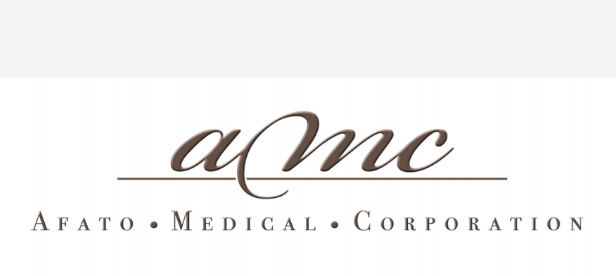 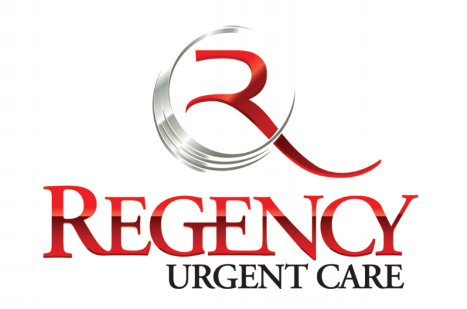 Physician AssistantUC Davis School of Medicine PA Program (2001), Nationally Board CertifiedMaster of Science Degree (w/Honors) in Exercise Physiology, Cardiopulmonary Pathophysiology – California Polytechnic State University, San Luis Obispo, CABachelor of Science Degree in Human Biology – California Polytechnic State University, San Luis Obispo, CAFormer Faculty Member at UC Davis School of Medicine FNP/PA Program – Teacher of the Year (2003)Faculty Development Award – University of Washington School of Medicine, Seattle, WA20 Years of Experience, including Family Practice, Urgent Care, Cardiology, Hospital Medicine, Pediatrics, Women’s Health, Weight Loss, Public Health/Indigent CareVolunteer Disaster Relief Work – International Medical Corps., Kashmir, Pakistan (Earthquake, 2005)National Registry of Certified Medical Examiners -DMV Physicals (NRCME #5900838660) Certified CrossFit Trainer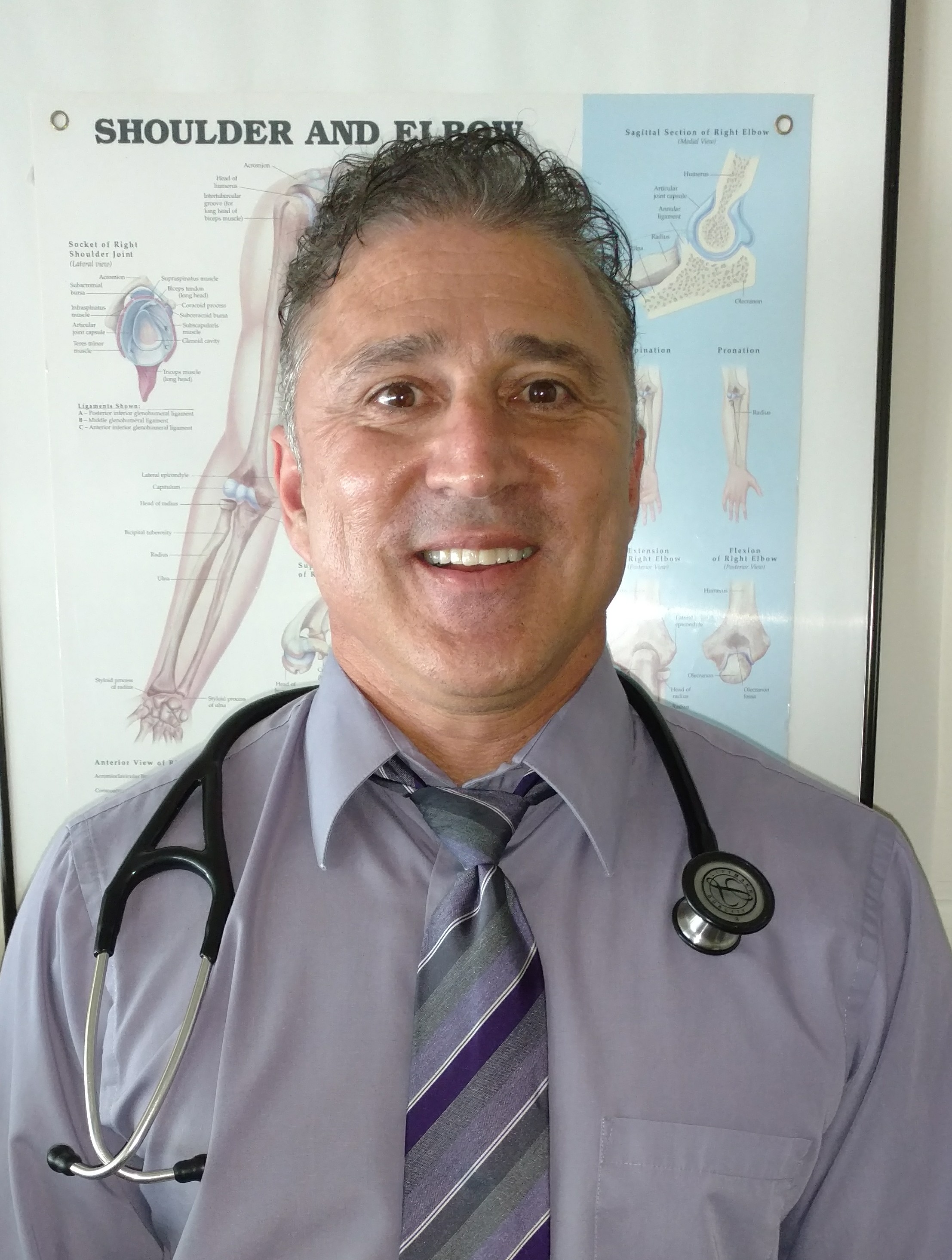 Maqsud Dean, MS, PA-CPhysician Assistant1429 Colusa Hwy # B, Yuba City, CA 95993(530) 755-3218